网络公开信息表用人单位名称国网能源哈密煤电有限公司大南湖一矿国网能源哈密煤电有限公司大南湖一矿国网能源哈密煤电有限公司大南湖一矿建设单位地址新疆哈密市伊州区南湖乡40公里处用人单位联系人李冠兰技术服务项目组人员名单马志鲜、李鹏、李朋勃、王金鑫、谭林子、郝伯昭马志鲜、李鹏、李朋勃、王金鑫、谭林子、郝伯昭马志鲜、李鹏、李朋勃、王金鑫、谭林子、郝伯昭现场调查人员马志鲜、李朋勃现场调查时间2023.9.14现场检测人员马志鲜、李鹏、李朋勃现场检测时间2023年9月15~16日用人单位陪同人李冠兰李冠兰李冠兰证明现场调查、现场采样、现场检测的图像影像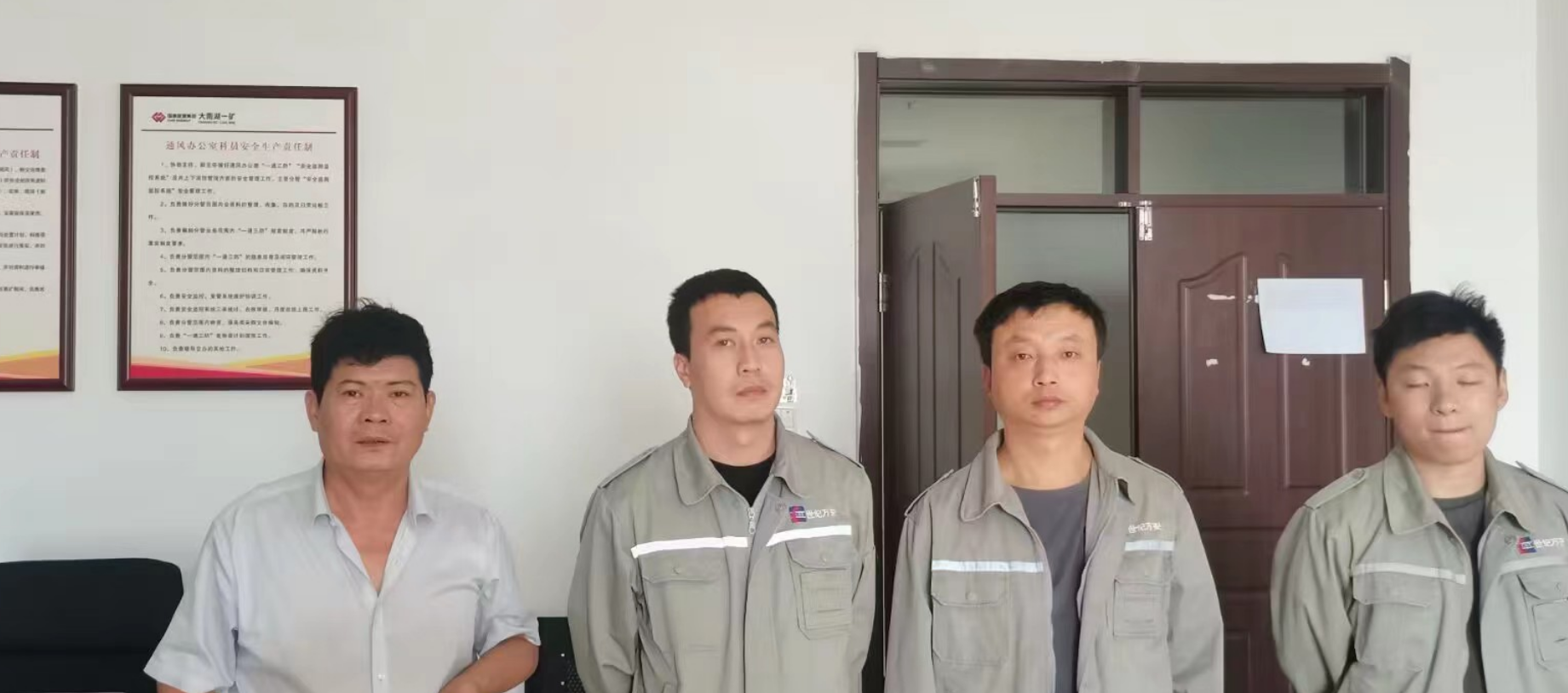 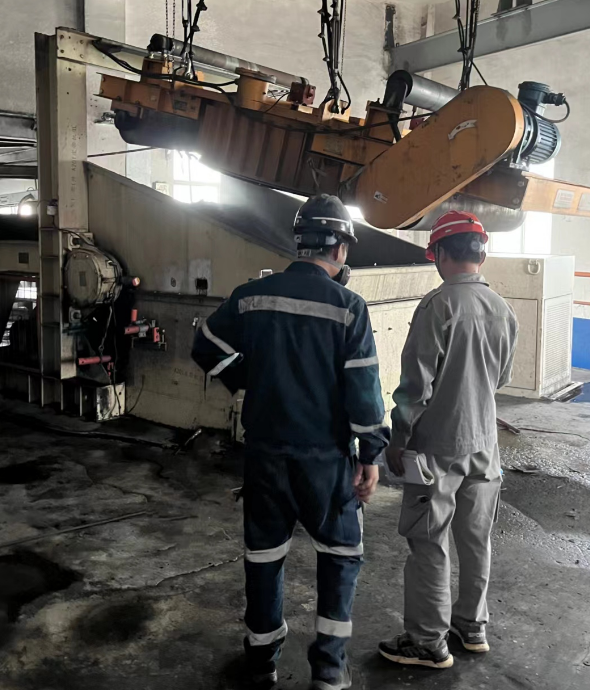 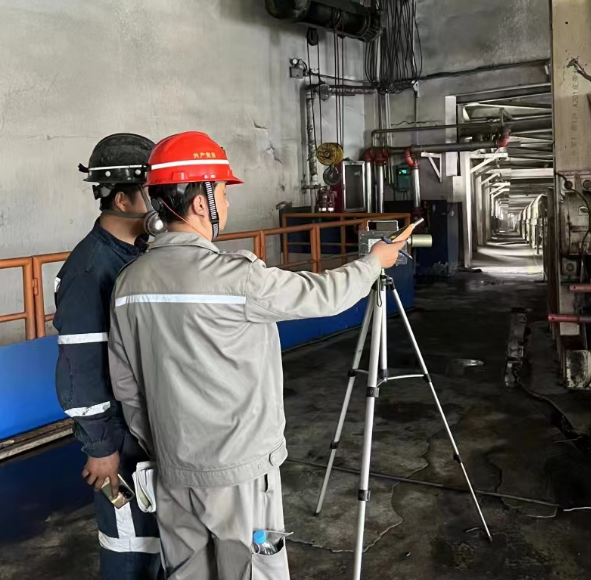 